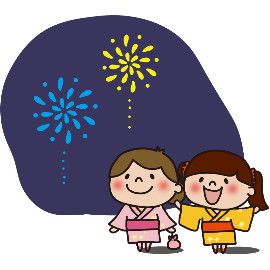 ８月の目標　　全体の目標◎園生活のリズムをつかもう。　　　　　　　　夏休み明け、家庭生活から幼保園の生活習慣とリズムをつかみ直し、友だちや先生と親しむ。学年の目標★０歳：一人ひとりに合わせながら暑い時期をゆったりとした生活リズムで過ごせるようにする。★１歳：保育者と一緒に水遊びを十分に楽しむ。★２歳：一人ひとりの健康状態に留意し、快適に過ごせるようにする。　★年少：好きな遊びを見つけ、先生や友だちと一緒に遊ぶことを楽しむ。★年中：開放感を感じながら気の合った友だちと一緒に遊ぶ楽しさを味わう。★年長：友だちと関わりながら、自分なりの課題を持ち、試したり工夫したりする。＜お知らせ＆お願い＞※１号認定さんの夏休みの預かりは申し込みが必要です。バスは、２号認定さんのみの運行となりますのでご了承ください。よって、バス時間が変更になります。２号認定さんはバス時間の確認を　　お願い致します。８月２３日(水)は始業式となります。１号認定児さんは午前保育になりますのでお迎えやバスの時間の確認をお願いいたします。※８月１２日(土)～１５日(火)は、お盆のため家庭協力日となっています。給食もバスも出ません。申し込みされた方のみの保育となります。園にお越し頂いてもお断りとなります。ご承知下さい。また、申し込みをした方で、ご協力が可能になった場合、分かり次第早めにご連絡いただけると大変助かります。ご協力よろしくお願い致します。※保育料引き落としは、８月１０日(木)となります。ご確認下さい。お伝えしていました用品の金額が８月から下記の通り変更となります。長袖ポロシャツ　 ￥2,700　→　￥3,000　　ハーフパンツ　￥2,600　→　￥3,000スモック（緑）　 ￥2,000　→　￥2,200　　スモック（黄）　￥1,700　→　￥1,900カラー帽子　　　　  ￥900　→　￥1,100　 半袖ポロシャツ　￥2,500　→￥2,700ロゴ入りTシャツ　￥2,200　→　￥2,500　  夏エプロン　￥1,800　→　￥2,000夏スモック（黄） ￥1,500　→　￥1,700※７月２９日(土)は夏祭りになっています。おたより等確認して頂き思い出に残る楽しい時間を過ごしましょう！コドモンでのお知らせも今後ありますのでご確認ください！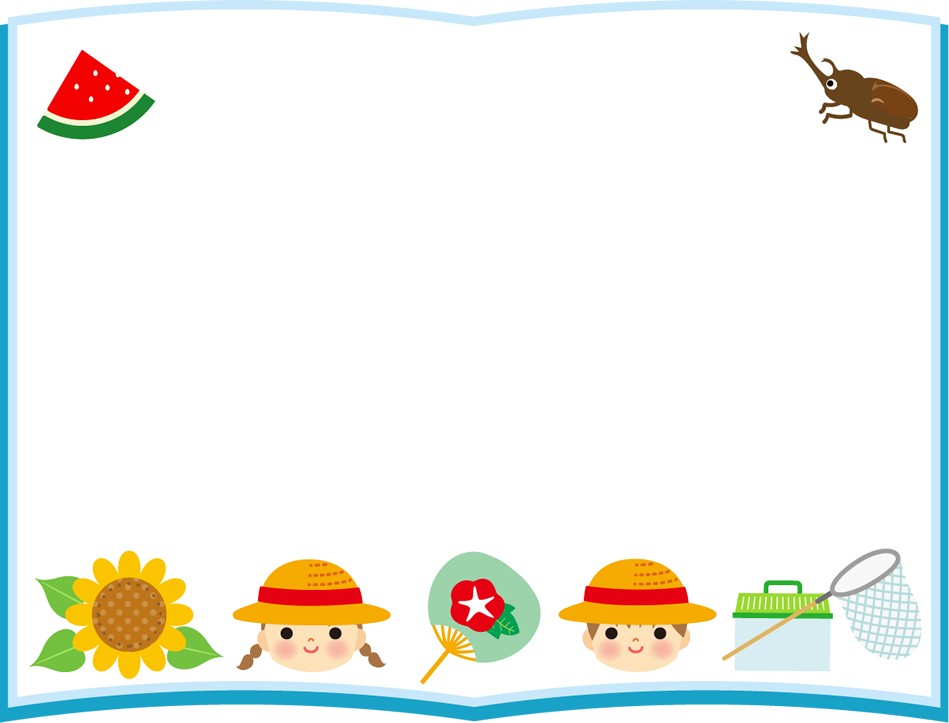 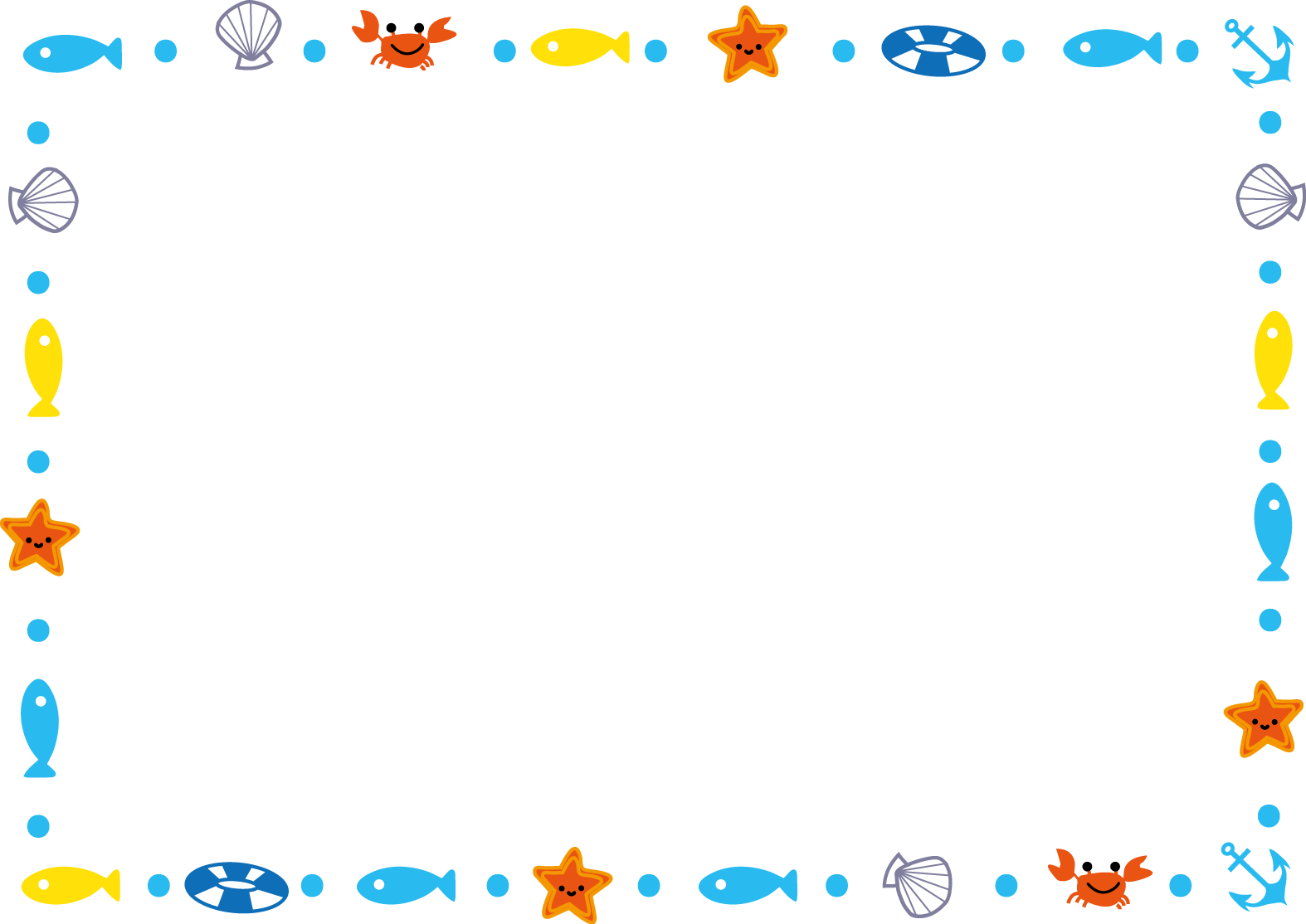 夏休みの課題＜年長＞	・貯金箱作り(別紙をご覧ください)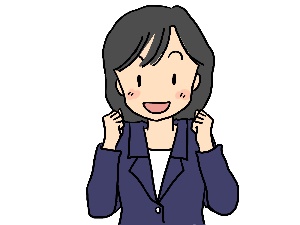 ・地産地消の絵・夏のカレンダーをしましょう　・リオンドール様からの依頼「夏の思い出」の絵　＜年中＞・水遊びをたくさんしましょう　　　　　　　　　・お家のお手伝いをしましょう                 　・夏のカレンダーをしましょう・リオンドール様からの依頼「夏の思い出」の絵＜年少＞・水遊びをたくさん楽しんで水に慣れよう！　　　　・夏のカレンダーをしましょう(お家の方と仕上げましょう)・リオンドール様からの依頼「夏の思い出」の絵＜保育部＞・水遊びをたくさん楽しんで暑い夏を乗り切ろう！